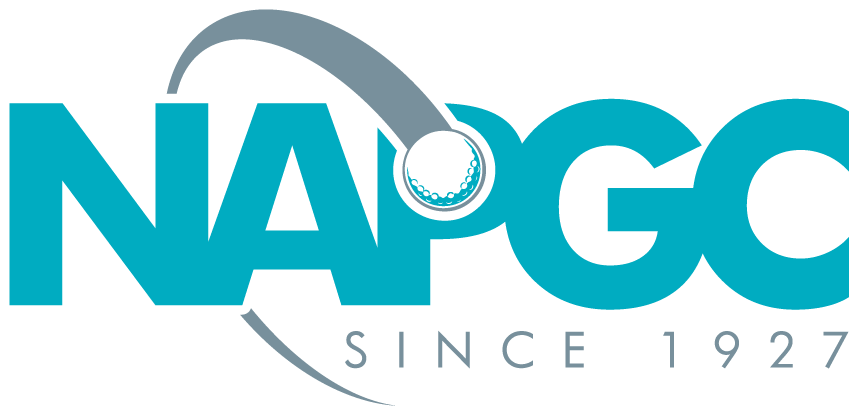 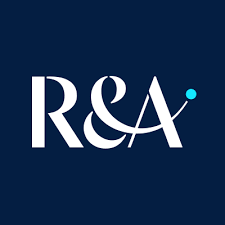 Played at:Played at:Date:Date:Date:Date:Team Name:Club:Captains SignatureCaptains SignatureCaptains SignatureCaptains SignatureCaptains SignaturePlaying H/CPointsPointsTotalPlayer  1Player  1Player  2Player  2Player  3Player  3Team Name:Club:Captains SignatureCaptains SignatureCaptains SignatureCaptains SignatureCaptains SignaturePlayer  1Player  1Player  2Player  2Player  3Player  3Team Name:Club:Captains SignatureCaptains SignatureCaptains SignatureCaptains SignatureCaptains SignaturePlayer  1Player  2Player  3Team Name:Club:Captains SignatureCaptains SignatureCaptains SignatureCaptains SignatureCaptains SignaturePlayer  1Player  2Player  3